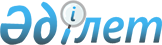 Об установлении квоты рабочих мест для инвалидов
					
			Утративший силу
			
			
		
					Постановление акимата Сарысуского района Жамбылской области от 3 февраля 2020 года № 26. Зарегистрировано Департаментом юстиции Жамбылской области 6 февраля 2020 года № 4500. Утратило силу постановлением акимата Сарысуского района Жамбылской области от 30 марта 2021 года № 59
      Сноска. Утратило силу постановлением акимата Сарысуского района Жамбылской области от 30.03.2021 № 59 (вводится в действие по истечении десяти календарных дней после дня его первого официального опубликования).
      В соответствии со статьей 37 Закона Республики Казахстан от 23 января 2001 года "О местном государственном управлении и самоуправлении в Республике Казахстан", статьями 9, 27 Закона Республики Казахстан от 6 апреля 2016 года "О занятости населения" акимат Сарысуского района ПОСТАНОВЛЯЕТ:
      1. Установить квоту рабочих мест для инвалидов в размере от двух до четырех процентов от численности рабочих мест без учета рабочих мест на тяжелых работах, работах с вредными, опасными условиями труда согласно приложению к данному постановлению.
      2. Признать утратившим силу постановление акимата Сарысуского района от 29 мая 2019 года № 124 "Об установлении квоты рабочих мест для инвалидов" (зарегистрировано в реестре государственной регистрации нормативных правовых актов за № 4253, опубликовано в эталонном контрольном банке нормативных правовых актов Республики Казахстан в электронном виде 02 августа 2019 года).
      3. Коммунальному государственному учреждению "Центр занятости населения акимата Сарысуского района" обеспечить организацию квотирования рабочих мест для инвалидов.
      4. Контроль за исполнением настоящего постановления возложить на заместителя акима района Имашеву Ерлану Оспанбековичу.
      5. Настоящее постановление вступает в силу со дня государственной регистрации в органах юстиции и вводится в действие по истечении десяти календарных дней после дня его первого официального опубликования. Перечень организаций в которых установлена квота рабочих мест для инвалидов
      Сноска. Приложение с изменениями, внесенными постановлением акимата Сарысуского района Жамбылской области от 17.09.2020 № 213 (вводится в действие по истечении десяти календарных дней после дня его первого официального опубликования).
					© 2012. РГП на ПХВ «Институт законодательства и правовой информации Республики Казахстан» Министерства юстиции Республики Казахстан
				
      Аким района 

Қ. Мәдібек
Приложение к постановлению
акимата Сарысуского района
от 3 февраля 2020 года № 26
№
Наименование организации
Списочная численность работников на начало года (человек)
Размер квоты (процент от списочной численности работников)
Установленная квота без учета рабочих мест на тяжелых работах, работах с вредными, опасными условиями труда (человек)
1
2
3
4
5
1
Коммунальное государственное учреждение "Школа-лицей имени Абылайхана" отдела образования акимата Сарысуского района
96
2 %
2
2
Коммунальное государственное предприятие на праве хозяйственного ведения "Отделение поликлиники Сарысуской центральной районной больницы" управления здравоохранения акимата Жамбылской области
99
2 %
2
3
исключен постановлением акимата Сарысуского района Жамбылской области от 17.09.2020 № 213 (вводится в действие по истечении десяти календарных дней после дня его первого официального опубликования).
исключен постановлением акимата Сарысуского района Жамбылской области от 17.09.2020 № 213 (вводится в действие по истечении десяти календарных дней после дня его первого официального опубликования).
исключен постановлением акимата Сарысуского района Жамбылской области от 17.09.2020 № 213 (вводится в действие по истечении десяти календарных дней после дня его первого официального опубликования).
исключен постановлением акимата Сарысуского района Жамбылской области от 17.09.2020 № 213 (вводится в действие по истечении десяти календарных дней после дня его первого официального опубликования).
4
исключен постановлением акимата Сарысуского района Жамбылской области от 17.09.2020 № 213 (вводится в действие по истечении десяти календарных дней после дня его первого официального опубликования).
исключен постановлением акимата Сарысуского района Жамбылской области от 17.09.2020 № 213 (вводится в действие по истечении десяти календарных дней после дня его первого официального опубликования).
исключен постановлением акимата Сарысуского района Жамбылской области от 17.09.2020 № 213 (вводится в действие по истечении десяти календарных дней после дня его первого официального опубликования).
исключен постановлением акимата Сарысуского района Жамбылской области от 17.09.2020 № 213 (вводится в действие по истечении десяти календарных дней после дня его первого официального опубликования).
5
исключен постановлением акимата Сарысуского района Жамбылской области от 17.09.2020 № 213 (вводится в действие по истечении десяти календарных дней после дня его первого официального опубликования).
исключен постановлением акимата Сарысуского района Жамбылской области от 17.09.2020 № 213 (вводится в действие по истечении десяти календарных дней после дня его первого официального опубликования).
исключен постановлением акимата Сарысуского района Жамбылской области от 17.09.2020 № 213 (вводится в действие по истечении десяти календарных дней после дня его первого официального опубликования).
исключен постановлением акимата Сарысуского района Жамбылской области от 17.09.2020 № 213 (вводится в действие по истечении десяти календарных дней после дня его первого официального опубликования).
6
Коммунальное казенное государственное предприятие "Жанатасский многоотраслевой колледж управления образования акимата Жамбылской области"
83
2 %
1
7
Государственное коммунальное казенное предприятие "Ясли сад "Айголек" аппарата акима города Жанатас Сарысуского района
79
2 %
1